บันทึกข้อความที่ อว	วันที่      เรื่อง	ขอปรับเปลี่ยนโครงการวิจัยที่ผ่านการรับรองจากคณะกรรมการพัฒนาส่งเสริมและสนับสนุนจริยธรรมการ
วิจัยในมนุษย์ ของ สวทช. เรียน	ประธานคณะกรรมการพัฒนาส่งเสริมและสนับสนุนจริยธรรมการวิจัยในมนุษย์ ของ สวทช.ข้าพเจ้า						สังกัด						ขอเสนอการปรับเปลี่ยนโครงการวิจัยที่ผ่านการรับรอง/ขอรับรองเอกสารเพิ่มเติม ของโครงการวิจัย เรื่อง 
(ชื่อภาษาไทย)																					รหัสโครงการ			และได้แนบเอกสารประกอบการพิจารณา/ส่งเอกสารผ่านทางไปรษณีย์อิเล็กทรอนิกส์ (ORI@nstda.or.th) ดังนี้ (โปรดเลือกรายการที่เกี่ยวข้อง)จึงเรียนมาเพื่อโปรดพิจารณาลงชื่อ 					(					)      หัวหน้าโครงการวิจัย	วันที่		/	   /	      				กรุณากรอกข้อมูลเป็นภาษาไทยหรือทำเครื่องหมาย  ลงในแบบฟอร์ม และแนบเอกสารที่อ้างถึง รายละเอียดโครงการวิจัยชื่อโครงการวิจัยภาษาไทย: 																					ชื่อโครงการวิจัยภาษาอังกฤษ: 																					รหัสโครงการวิจัย:  			เลขที่หนังสือรับรองโครงการวิจัย: 				วันที่รับรอง: 				วันที่สิ้นสุดการรับรอง: 					ชื่อหัวหน้าโครงการ: 										สังกัด: 												ข้อมูลเกี่ยวกับผู้เข้าร่วมวิจัยจำนวนผู้เข้าร่วมวิจัยทั้งหมดตามโครงการวิจัยที่ได้รับการรับรอง: 				คน จำนวนผู้เข้าร่วมวิจัยตั้งแต่เริ่มต้นโครงการจนถึงขณะนี้: 				คน แบ่งเป็นจำนวนผู้เข้าร่วมวิจัยที่กำลังอยู่ในระหว่างดำเนินการ: 					คนจำนวนผู้เข้าร่วมวิจัยที่ขาดการติดต่อ (drop out): 					คนจำนวนผู้เข้าร่วมวิจัยที่ดำเนินการเก็บข้อมูลได้ครบ:					คนจำนวนผู้เข้าร่วมวิจัยที่อยู่ระหว่างติดตามผลหลังเสร็จสิ้นการวิจัย:				คนจำนวนผู้เข้าร่วมวิจัยที่ถอนออกจากโครงการ (withdrawal):				คนโครงการวิจัยส่วนที่ต้องการปรับเปลี่ยน (สามารถระบุได้มากกว่าหนึ่งรายการ) รายการทั้งหมดที่ต้องการปรับเปลี่ยนและเหตุผล มีดังนี้ (โปรดแนบเอกสารที่อ้างถึง โดยใช้ตัวอักษรสีแดงในส่วนที่มีการเปลี่ยนแปลงไปจากโครงการที่ได้รับการรับรองแล้ว มาพร้อมกัน)การปรับเปลี่ยนนี้จะมีผลกระทบต่อความเสี่ยงและประโยชน์ของผู้เข้าร่วมวิจัยหรือไม่  ไม่            ใช่:		ประโยชน์ของผู้เข้าร่วมวิจัย  อาจจะ           เพิ่มขึ้น      เท่าเดิม     ลดลง  ความเสี่ยงของผู้เข้าร่วมวิจัย อาจจะ           เพิ่มขึ้น      เท่าเดิม     ลดลงหากความเสี่ยงเพิ่มขึ้น โปรดระบุมาตรการแก้ไข/ลดความเสี่ยง:		หากมีการปรับเปลี่ยนเอกสารชี้แจงข้อมูลสำหรับผู้เข้าร่วมวิจัย และ/หรือ หนังสือแสดงความยินยอมเข้าร่วมการวิจัย จะมีการให้ผู้เข้าร่วมวิจัยที่กำลังอยู่ในระหว่างดำเนินการ พิจารณาเอกสารชี้แจงข้อมูลสำหรับผู้เข้าร่วมวิจัยฉบับใหม่ และลงนามในหนังสือแสดงความยินยอมเข้าร่วมการวิจัยฉบับใหม่ (re-consent)  ไม่            ใช่	ลงชื่อ 					(					)      หัวหน้าโครงการวิจัย	วันที่		/	   /	      	หมายเหตุ: การขอแก้ไขเพิ่มเติมโครงการวิจัย จะไม่สามารถดำเนินการได้จนกว่าจะได้รับการรับรองจากคณะกรรมการฯ โดยท่านต้องดำเนินการวิจัยตามที่เคยได้รับการรับรองไปก่อนหน้านี้ เว้นแต่เป็นความจำเป็นด้านความปลอดภัยของผู้เข้าร่วมวิจัยแบบฟอร์มการขอปรับเปลี่ยนโครงการวิจัยที่ได้รับการรับรองแล้ว แบบเสนอโครงการวิจัยฉบับแก้ไขเพิ่มเติม (ฉบับที่...วันที่...)โครงการวิจัยฉบับเต็มฉบับแก้ไขเพิ่มเติม (ฉบับที่...วันที่...)  เอกสารชี้แจงข้อมูลสำหรับผู้เข้าร่วมวิจัยฉบับแก้ไขเพิ่มเติม (ฉบับที่...วันที่...)หนังสือแสดงความยินยอมเข้าร่วมการวิจัยฉบับแก้ไขเพิ่มเติม (ฉบับที่...วันที่...)เครื่องมือที่ใช้ในการวิจัยฉบับแก้ไขเพิ่มเติม (เช่น แบบบันทึกข้อมูล แบบสอบถาม แบบสัมภาษณ์ แบบประเมิน) (ฉบับที่...วันที่...)เอกสารประชาสัมพันธ์โครงการวิจัยฉบับแก้ไขเพิ่มเติม (ฉบับที่...วันที่...)ประวัติส่วนตัวของหัวหน้าโครงการวิจัยและผู้วิจัยร่วมฉบับแก้ไขเพิ่มเติม (ฉบับที่...วันที่...)อื่นๆ โปรดระบุ 											แบบฟอร์มการขอปรับเปลี่ยนโครงการวิจัยที่ได้รับการรับรองแล้ว(Protocol amendment)การปรับเปลี่ยน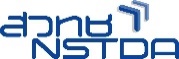 ครั้งที่...............................................แบบเสนอโครงการวิจัย โครงการวิจัยฉบับเต็ม  เอกสารชี้แจงข้อมูลสำหรับผู้เข้าร่วมวิจัยหนังสือแสดงความยินยอมเข้าร่วมการวิจัยเครื่องมือที่ใช้ในการวิจัย (เช่น แบบบันทึกข้อมูล แบบสอบถาม แบบสัมภาษณ์ แบบประเมิน) เอกสารประชาสัมพันธ์โครงการวิจัย คณะผู้วิจัย อื่นๆ โปรดระบุ 										หัวข้อและหน้าของเนื้อหาที่ต้องการปรับเปลี่ยนเนื้อหาเดิมเนื้อหาใหม่เหตุผลในการปรับเปลี่ยน